Matematyka z kluczemSzkoła podstawowa, klasy 4‒8Przedmiotowe zasady ocenianiaKlasa 6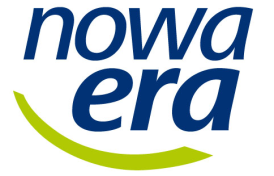 Przedmiotowe zasady oceniania (PZO) to podstawowe zasady wewnątrzszkolnego oceniania uczniów z konkretnego przedmiotu. Powinny być zgodne z podstawą programową oraz obowiązującymi w szkole wewnątrzszkolnymi zasadami oceniania (WZO). Przedstawiony materiał może posłużyć nauczycielom jedynie jako pomoc w opracowaniu własnych zasad, zgodnych z przepisami obowiązującymi w szkole.Ogólne zasady oceniania uczniów1.	Ocenianie osiągnięć edukacyjnych ucznia polega na rozpoznawaniu przez nauczyciela postępów w opanowaniu przez ucznia wiadomości i umiejętności oraz jego poziomu w stosunku do wymagań edukacyjnych wynikających z podstawy programowej i realizowanych w szkole programów nauczania, opracowanych zgodnie z nią.2.	Nauczyciel:•	informuje ucznia o poziomie jego osiągnięć edukacyjnych oraz o postępach w tym zakresie;•	udziela uczniowi pomocy w samodzielnym planowaniu swojego rozwoju;•	udziela uczniowi pomocy w nauce poprzez przekazanie informacji o tym, co zrobił dobrze i jak powinien się dalej uczyć;•	motywuje ucznia do dalszych postępów w nauce;•	dostarcza rodzicom informacji o postępach, trudnościach w nauce oraz specjalnych uzdolnieniach ucznia.Oceny są jawne dla ucznia i jego rodziców.Nauczyciel uzasadnia ustaloną ocenę w sposób określony w statucie szkoły.Sprawdzone i ocenione pisemne prace kontrolne są udostępniane do wglądu uczniowi lub jego rodzicom.Szczegółowe warunki i sposób oceniania wewnątrzszkolnego określa statut szkoły.Kryteria oceniania poszczególnych form aktywnościOcenie podlegają: prace klasowe, sprawdziany, kartkówki, odpowiedzi ustne, prace domowe, ćwiczenia praktyczne, praca ucznia na lekcji, prace dodatkowe oraz szczególne osiągnięcia.Prace klasowe przeprowadza się w formie pisemnej, a ich celem jest sprawdzenie wiadomości i umiejętności ucznia z zakresu danego działu.•	Prace klasowe planuje się na zakończenie każdego działu.•	Uczeń jest informowany o planowanej pracy klasowej z co najmniej tygodniowym wyprzedzeniem (jeśli WZO nie reguluje tego inaczej).•	Przed każdą pracą klasową nauczyciel podaje jej zakres programowy.•	Każdą pracę klasową poprzedza lekcja powtórzeniowa (lub dwie lekcje), podczas której nauczyciel zwraca uwagę uczniów na najważniejsze zagadnienia z danego działu.•	Zasady uzasadniania oceny z pracy klasowej, jej poprawy oraz sposób przechowywania prac klasowych są zgodne z WZO.•	Praca klasowa umożliwia sprawdzenie wiadomości i umiejętności na wszystkich poziomach wymagań edukacyjnych – od koniecznego do wykraczającego.•	Zasada przeliczania oceny punktowej na stopień szkolny jest zgodna z WZO.•	Zadania z pracy klasowej są przez nauczyciela omawiane i poprawiane po oddaniu prac.Sprawdziany przeprowadza się w formie pisemnej, a ich celem jest sprawdzenie wiadomości i umiejętności ucznia z zakresu semestru lub całego roku.•	Sprawdziany planuje się na zakończenie I i II semestru.•	Uczeń jest informowany o planowanych sprawdzianach na początku roku szkolnego.•	Każdy sprawdzian poprzedza lekcja powtórzeniowa (lub dwie lekcje), podczas której nauczyciel zwraca uwagę uczniów na najważniejsze zagadnienia z danego semestru czy roku.•	Zadania ze sprawdzianu są przez nauczyciela omawiane i poprawiane po oddaniu prac.Kartkówki przeprowadza się w formie pisemnej, a ich celem jest sprawdzenie wiadomości i umiejętności ucznia z zakresu programowego 2, 3 ostatnich jednostek lekcyjnych.•	Nauczyciel nie ma obowiązku uprzedzania uczniów o terminie i zakresie programowym kartkówki.•	Kartkówka jest tak skonstruowana, by uczeń mógł wykonać wszystkie polecenia w czasie nie dłuższym niż 15 minut.•	Kartkówka jest oceniana w skali punktowej, a liczba punktów jest przeliczana na ocenę zgodnie z zasadami WZO.•	Umiejętności i wiadomości objęte kartkówką wchodzą w zakres pracy klasowej przeprowadzanej po zakończeniu działu i tym samym zła ocena z kartkówki może zostać poprawiona pracą klasową.•	Zasady przechowywania kartkówek reguluje WZO.Odpowiedź ustna obejmuje zakres programowy aktualnie realizowanego działu. Oceniając odpowiedź ustną, nauczyciel bierze pod uwagę:•	zgodność wypowiedzi z postawionym pytaniem,•	właściwe posługiwanie się pojęciami,•	zawartość merytoryczną wypowiedzi,•	sposób formułowania wypowiedzi.Praca domowa jest pisemną lub ustną formą ćwiczenia umiejętności i utrwalania wiadomości zdobytych przez ucznia podczas lekcji.• Pisemną pracę domową uczeń wykonuje w zeszycie, w zeszycie ćwiczeń lub w formie zleconej przez nauczyciela.• Brak pracy domowej oceniany jest zgodnie z umową nauczyciela z uczniami, przy uwzględnieniu WZO.• Błędnie wykonana praca domowa jest sygnałem dla nauczyciela, mówiącym o konieczności wprowadzenia dodatkowych ćwiczeń utrwalających umiejętności i nie może być oceniona negatywnie.• Przy wystawianiu oceny za pracę domową nauczyciel bierze pod uwagę samodzielność i poprawność wykonania.Aktywność i praca ucznia na lekcji są oceniane (jeśli WZO nie stanowi inaczej), zależnie od ich charakteru, za pomocą plusów i minusów.• Plus uczeń może uzyskać m.in. za samodzielne wykonanie krótkiej pracy na lekcji, krótką poprawną odpowiedź ustną, aktywną pracę w grupie, pomoc koleżeńską na lekcji przy rozwiązaniu problemu, przygotowanie do lekcji.• Minus uczeń może uzyskać m.in. za brak przygotowania do lekcji (np. brak przyrządów, zeszytu, zeszytu ćwiczeń), brak zaangażowania na lekcji.• Sposób przeliczania plusów i minusów na oceny jest zgodny z umową między nauczycielem i uczniami, przy uwzględnieniu zapisów WZO.Ćwiczenia praktyczne obejmują zadania praktyczne, które uczeń wykonuje podczas lekcji. Oceniając je, nauczyciel bierze pod uwagę:• wartość merytoryczną,• dokładność wykonania polecenia,• staranność,• w wypadku pracy w grupie stopień zaangażowania w wykonanie ćwiczenia.Prace dodatkowe obejmują dodatkowe zadania dla zainteresowanych uczniów, prace projektowe wykonane indywidualnie lub zespołowo, przygotowanie gazetki ściennej, wykonanie pomocy naukowych, prezentacji. Oceniając ten rodzaj pracy, nauczyciel bierze pod uwagę m.in.:• wartość merytoryczną pracy,• estetykę wykonania,• wkład pracy ucznia,• sposób prezentacji,• oryginalność i pomysłowość pracy.Szczególne osiągnięcia uczniów, w tym udział w konkursach przedmiotowych, szkolnych i międzyszkolnych, są oceniane zgodnie z zasadami zapisanymi w WZO.Kryteria wystawiania oceny po I semestrze oraz na koniec roku szkolnegoKlasyfikacja semestralna i roczna polega na podsumowaniu osiągnięć edukacyjnych ucznia oraz ustaleniu oceny klasyfikacyjnej.Zgodnie z zapisami WZO nauczyciele i wychowawcy na początku każdego roku szkolnego informują uczniów oraz ich rodziców o:• wymaganiach edukacyjnych niezbędnych do uzyskania poszczególnych śródrocznych i rocznych ocen klasyfikacyjnych z matematyki,• sposobach sprawdzania osiągnięć edukacyjnych uczniów,• warunkach i trybie uzyskania wyższej niż przewidywana oceny klasyfikacyjnej,• trybie odwoływania od wystawionej oceny klasyfikacyjnej.Przy wystawianiu oceny śródrocznej lub rocznej nauczyciel bierze pod uwagę stopień opanowania poszczególnych działów tematycznych, oceniany na podstawie wymienionych w punkcie II różnych form sprawdzania wiadomości i umiejętności. Szczegółowe kryteria wystawienia oceny klasyfikacyjnej określa WZO.Zasady uzupełniania braków i poprawiania ocenUczeń może poprawić każdą ocenę.Oceny z prac klasowych poprawiane są na poprawkowych pracach klasowych lub ustnie w ciągu tygodnia po omówieniu pracy klasowej i wystawieniu ocen, o ile zapis WZO nie stanowi inaczej.Oceny z kartkówek poprawiane są zgodnie z WZO.Oceny z odpowiedzi ustnych mogą być poprawione ustnie lub na pracach klasowych.Ocenę z pracy domowej lub ćwiczenia praktycznego uczeń może poprawić, wykonując tę pracę ponownie.Uczeń może uzupełnić braki w wiedzy i umiejętnościach, biorąc udział w zajęciach wyrównawczych lub drogą indywidualnych konsultacji z nauczycielem.Sposób poprawiania klasyfikacyjnej oceny niedostatecznej semestralnej lub rocznej regulują przepisy WZO i rozporządzenia MEN.Zasady badania wyników nauczaniaBadanie wyników nauczania ma na celu diagnozowanie efektów kształcenia.Badanie to odbywa się w trzech etapach:• diagnozy wstępnej,• diagnozy na zakończenie I semestru nauki,• diagnozy na koniec roku szkolnego.Oceny uzyskane przez uczniów podczas tych diagnoz nie mają wpływu na ocenę semestralną i roczną.Poziomy wymagań a ocena szkolnaWyróżniono następujące wymagania programowe: konieczne (K), podstawowe (P), rozszerzające (R), dopełniające (D) i wykraczające poza program nauczania (W). Wymienione poziomy wymagań odpowiadają w przybliżeniu ocenom szkolnym. Nauczyciel, określając te poziomy, powinien sprecyzować, czy opanowania konkretnych umiejętności lub wiadomości będzie wymagał na ocenę dopuszczającą (2), dostateczną (3), dobrą (4), bardzo dobrą (5) czy celującą (6).Wymagania konieczne (K) – obejmują wiadomości i umiejętności umożliwiające uczniowi dalszą naukę, bez których uczeń nie jest w stanie zrozumieć kolejnych zagadnień omawianych podczas lekcji i wykonywać prostych zadań nawiązujących do sytuacji z życia codziennego.Wymagania podstawowe (P) – obejmują wymagania z poziomu K oraz wiadomości stosunkowo łatwe do opanowania, przydatne w życiu codziennym, bez których nie jest możliwe kontynuowanie dalszej nauki.Wymagania rozszerzające (R) – obejmują wymagania z poziomów K i P oraz wiadomości i umiejętności o średnim stopniu trudności, dotyczące zagadnień bardziej złożonych i nieco trudniejszych, przydatnych na kolejnych poziomach kształcenia; Wymagania dopełniające (D) – obejmują wymagania z poziomów K, P i R oraz obejmują wiadomości i umiejętności złożone dotyczące zadań problemowych, o wyższym stopniu trudności.Wymagania wykraczające (W) – stosowanie znanych wiadomości i umiejętności w sytuacjach trudnych, nietypowych, złożonych.Wymagania na poszczególne oceny szkolne:ocena dopuszczająca	– 	wymagania z poziomu K,ocena dostateczna	– 	wymagania z poziomów K i P,ocena dobra	– 	wymagania z poziomów: K, P i R,ocena bardzo dobra	– 	wymagania z poziomów: K, P, R i D,ocena celująca	– 	wymagania z poziomów: K, P, R, D i W.Wymagania na poszczególne ocenyDział I – Liczby całkowiteUczeń otrzymuje ocenę dopuszczającą, jeśli:Uczeń otrzymuje ocenę dostateczną, jeśli:Uczeń otrzymuje ocenę dobrą, jeśli:Uczeń otrzymuje ocenę bardzo dobrą, jeśli:Dział II – Działania na liczbach – część 1Uczeń otrzymuje ocenę dopuszczającą, jeśli:Uczeń otrzymuje ocenę dostateczną, jeśli:Uczeń otrzymuje ocenę dobrą, jeśli:Uczeń otrzymuje ocenę bardzo dobrą, jeśli:Dział III – Działania na liczbach – część 2Uczeń otrzymuje ocenę dopuszczającą, jeśli:Uczeń otrzymuje ocenę dostateczną, jeśli:Uczeń otrzymuje ocenę dobrą, jeśli:Uczeń otrzymuje ocenę bardzo dobrą, jeśli:Dział IV – Figury na płaszczyźnieUczeń otrzymuje ocenę dopuszczającą, jeśli:Uczeń otrzymuje ocenę dostateczną, jeśli:Uczeń otrzymuje ocenę dobrą, jeśli:Uczeń otrzymuje ocenę bardzo dobrą, jeśli:Dział V – RównaniaUczeń otrzymuje ocenę dopuszczającą, jeśli:Uczeń otrzymuje ocenę dostateczną, jeśli:Uczeń otrzymuje ocenę dobrą, jeśli:Uczeń otrzymuje ocenę bardzo dobrą, jeśli:Dział VI – BryłyUczeń otrzymuje ocenę dopuszczającą, jeśli:Uczeń otrzymuje ocenę dostateczną, jeśli:Uczeń otrzymuje ocenę dobrą, jeśli:Uczeń otrzymuje ocenę bardzo dobrą, jeśli:Dział VII – Matematyka i myUczeń otrzymuje ocenę dopuszczającą, jeśli:Uczeń otrzymuje ocenę dostateczną, jeśli:Uczeń otrzymuje ocenę dobrą, jeśli:Uczeń otrzymuje ocenę bardzo dobrą, jeśli:Dział VIII – Matematyka na co dzieńUczeń otrzymuje ocenę dopuszczającą, jeśli:Uczeń otrzymuje ocenę dostateczną, jeśli:Uczeń otrzymuje ocenę dobrą, jeśli:Uczeń otrzymuje ocenę bardzo dobrą, jeśli:1.wskazuje liczby należące do zbioru liczb całkowitych2.objaśnia, że liczba dodatnia jest większa od zera, liczba ujemna jest mniejsza od zera, a zero nie jest ani liczbą dodatnią, ani ujemną3.podaje przykłady stosowania liczb ujemnych w różnych sytuacjach praktycznych (np. temperatura, długi, obszary znajdujące się poniżej poziomu morza)4.wyznacza liczby przeciwne do danych5.odczytuje liczby całkowite zaznaczone na osi6.porównuje dwie liczby całkowite7.dodaje liczby przeciwne8.dodaje, odejmuje, mnoży i dzieli liczby całkowite jedno- i dwucyfrowe1.porządkuje liczby w zbiorze liczb całkowitych2.wyznacza liczby odwrotne do danych3.oblicza temperaturę po spadku lub wzroście o podaną liczbę stopni4.oblicza wartość bezwzględną liczby całkowitej5.interpretuje operację dodawania na osi liczbowej6.oblicza sumę kilku liczb całkowitych złożonych z pełnych setek i tysięcy7.stosuje przemienność i łączność dodawania8.potęguje liczby całkowite jedno- i dwucyfrowe9.oblicza wartości wyrażeń arytmetycznych złożonych z kilku działań i liczb całkowitych jednocyfrowych10.rozwiązuje proste zadania tekstowe z zastosowaniem działań na liczbach całkowitych1.porównuje liczby dodatnie i ujemne, które nie są liczbami całkowitymi2.dodaje, odejmuje, mnoży, dzieli i potęguje liczby całkowite3.wskazuje liczbę całkowitą różniącą się od danej liczby o podaną liczbę naturalną4.oblicza wartości wyrażeń arytmetycznych złożonych z kilku działań i liczb całkowitych5.rozwiązuje typowe zadania tekstowe z zastosowaniem działań na liczbach całkowitych1.rozwiązuje zadania tekstowe z zastosowaniem działań na liczbach całkowitych2.oblicza wartości wyrażeń arytmetycznych zawierających wartość bezwzględną3.podaje przykłady liczb spełniających proste równania z wartością bezwzględną1.czyta ze zrozumieniem krótki tekst zawierający informacje liczbowe2.wskazuje różnice między krótkimi tekstami o podobnej treści3.weryfikuje odpowiedź do prostego zadania tekstowego4.dodaje, odejmuje, mnoży i dzieli liczby naturalne wielocyfrowe oraz dodatnie ułamki dziesiętne za pomocą kalkulatora5.rozróżnia pojęcia cyfry i liczby6.nazywa rzędy pozycyjne poniżej miliarda7.określa znaczenie wskazanej cyfry w liczbie8.odczytuje oraz zapisuje słownie liczby zapisane cyframi i odwrotnie9.odczytuje liczby naturalne zaznaczone na osi10.zaznacza liczby naturalne na osi11.podaje wielokrotności liczb jednocyfrowych12.podaje dzielniki liczb nie większych niż 10013.korzysta z cech podzielności do rozpoznania liczb podzielnych przez 2, 5, 10, 10014.rozpoznaje liczby pierwsze i liczby złożone nie większe niż 10015.rozkłada liczby dwucyfrowe na czynniki pierwsze16.oblicza NWD liczb jedno- i dwucyfrowych17.oblicza NWW liczb jednocyfrowych18.nazywa rzędy pozycyjne w ułamkach dziesiętnych19.stosuje ze zrozumieniem pojęcia: ułamek właściwy, ułamek niewłaściwy oraz liczba mieszana20.odczytuje dodatnie i ujemne ułamki dziesiętne, ułamki zwykłe i liczby mieszane zaznaczone na osi liczbowej21.zaznacza dodatnie i ujemne ułamki dziesiętne, ułamki zwykłe i liczby mieszane na osi liczbowej22.rozszerza i skraca ułamki zwykłe do wskazanego mianownika23.zapisuje ułamek dziesiętny skończony w postaci ułamka zwykłego lub liczby mieszanej24.zamienia ułamek zwykły o mianowniku typu 2, 5, 20, 50 na ułamek dziesiętny przez rozszerzanie ułamka25.szacuje wyniki dodawania i odejmowania liczb naturalnych26.dodaje i odejmuje w pamięci liczby naturalne, ułamki dziesiętne i ułamki zwykłe (proste przypadki)27.dodaje i odejmuje pisemnie liczby naturalne i ułamki dziesiętne28.dodaje i odejmuje ułamki i liczby mieszane o jednakowych i o różnych mianownikach29.dodaje i odejmuje w pamięci dodatnie i ujemne ułamki tego samego typu (proste przypadki)1.układa plan rozwiązania prostego zadania tekstowego2.szacuje wyniki działań3.rozwiązuje proste zadania tekstowe, wykorzystując kalkulator do obliczeń4.zaokrągla liczbę z podaną dokładnością5.korzysta z cech podzielności do rozpoznania liczb podzielnych przez 3, 4, 96.oblicza NWW liczb dwucyfrowych7.porównuje dodatnie i ujemne ułamki dziesiętne, ułamki zwykłe i liczby mieszane, wykorzystując oś liczbową8.doprowadza ułamki do postaci nieskracalnej9.zamienia ułamek zwykły o mianowniku typu 2, 5, 20 na ułamek dziesiętny przez rozszerzanie ułamka10.zamienia liczby mieszane na ułamki niewłaściwe i ułamki niewłaściwe na liczby mieszane11.oblicza sumę ułamka zwykłego i dziesiętnego (proste przypadki)12.stosuje własności działań odwrotnych do rozwiązywania prostych równań13.rozwiązuje proste zadania tekstowe z zastosowaniem dodawania i odejmowania liczb naturalnych i ułamków14.dodaje i odejmuje w pamięci dodatnie i ujemne ułamki tego samego typu15.oblicza wartości dwu- i trzydziałaniowych wyrażeń zawierających dodawanie i odejmowanie ułamków tego samego typu16.rozwiązuje proste zadania tekstowe z zastosowaniem dodawania i odejmowania dodatnich i ujemnych ułamków tego samego typu1.czyta ze zrozumieniem kilkuzdaniowy tekst zawierający informacje liczbowe2.układa plan rozwiązania typowego zadania tekstowego3.weryfikuje odpowiedź do zadania tekstowego4.dodaje, odejmuje, mnoży i dzieli liczby dodatnie i ujemne za pomocą kalkulatora5.nazywa rzędy pozycyjne od miliarda wzwyż6.zaokrągla liczbę z podaną dokładnością w trudniejszych przykładach7.wskazuje przybliżone położenie danej liczby na osi8.rozwiązuje zadania-łamigłówki z wykorzystaniem cech podzielności przez 2, 3, 4, 5, 9, 10, 1009.podaje wielokrotności liczb dwucyfrowych i większych10.podaje dzielniki liczb większych niż 10011.rozpoznaje liczby pierwsze i liczby złożone większe niż 10012.rozwiązuje typowe zadania tekstowe z zastosowaniem NWD i NWW13.porządkuje rosnąco lub malejąco kilka dodatnich i ujemnych ułamków dziesiętnych i zwykłych14.dodaje kilka dodatnich i ujemnych ułamków zwykłych oraz dziesiętnych15.oblicza różnicę dodatniego ułamka zwykłego i dodatniego ułamka dziesiętnego16.odejmuje dodatnie i ujemne ułamki zwykłe oraz dziesiętne występujące w tej samej różnicy17.porównuje liczby z wykorzystaniem ich różnicy18.rozwiązuje typowe zadania tekstowe z zastosowaniem dodawania i odejmowania dodatnich i ujemnych ułamków zwykłych oraz dziesiętnych występujących w tej samej sumie (różnicy)1.układa plan rozwiązania zadania tekstowego2.oblicza za pomocą kalkulatora wartości wyrażeń wielodziałaniowych3.wskazuje liczby, których zaokrąglenia spełniają podane warunki; określa, ile jest takich liczb4.rozumie różnicę między zaokrąglaniem liczby a zaokrąglaniem jej zaokrąglenia5.rozkłada liczby trzycyfrowe i większe na czynniki pierwsze6.rozkłada liczby na czynniki pierwsze, jeśli przynajmniej jeden z czynników jest liczbą większą niż 107.oblicza NWD oraz NWW liczb trzycyfrowych i większych8.rozwiązuje nietypowe zadania tekstowe z zastosowaniem NWD i NWW9.zamienia ułamek zwykły na dziesiętny przez rozszerzanie ułamka10.oblicza wartości wielodziałaniowych wyrażeń zawierających dodawanie i odejmowanie ułamków zwykłych i dziesiętnych11.rozwiązuje zadania tekstowe dotyczące porównywania ułamków z wykorzystaniem ich różnicy12.rozwiązuje nietypowe zadania tekstowe z zastosowaniem dodawania i odejmowania liczb naturalnych i ułamków13.rozwiązuje nietypowe zadania tekstowe z zastosowaniem dodawania (odejmowania) dodatnich i ujemnych ułamków zwykłych oraz dziesiętnych występujących w tej samej sumie (różnicy)1.mnoży i dzieli w pamięci liczby całkowite, dodatnie i ujemne ułamki dziesiętne oraz zwykłe (proste przypadki)2.mnoży pisemnie liczby naturalne i ułamki dziesiętne3.mnoży i dzieli dodatnie i ujemne ułamki zwykłe oraz liczby mieszane (proste przypadki)4.dzieli pisemnie liczby naturalne i ułamki dziesiętne przez liczby naturalne5.zaokrągla ułamki dziesiętne z dokładnością do części dziesiątych, setnych i tysięcznych6.wskazuje okres ułamka dziesiętnego nieskończonego okresowego7.stosuje zamiennie zapis ułamka okresowego w formie wielokropka lub nawiasu8.oblicza, jakim ułamkiem jednej liczby całkowitej jest druga liczba całkowita9.oblicza ułamek danej liczby całkowitej (proste przypadki)10.dopasowuje zapis rozwiązania do treści zadania (proste przypadki)1.szacuje iloczyn liczb całkowitych i ułamków dziesiętnych2.mnoży dodatnie i ujemne ułamki zwykłe oraz liczby mieszane3.dzieli ułamki zwykłe (dodatnie i ujemne)4.dzieli ułamki dziesiętne (dodatnie i ujemne)5.oblicza kwadraty i sześciany liczb całkowitych, dodatnich i ujemnych ułamków zwykłych oraz dziesiętnych6.zapisuje wynik dzielenia w postaci z resztą7.oblicza wartości wyrażeń złożonych z dwóch lub trzech działań na dodatnich i ujemnych ułamkach zwykłych oraz dziesiętnych8.rozwiązuje proste zadania tekstowe wymagające wykonania jednego działania na liczbach całkowitych, dodatnich i ujemnych ułamkach dziesiętnych oraz zwykłych9.rozwiązuje proste zadania tekstowe dotyczące średniej arytmetycznej10.znajduje okres rozwinięcia dziesiętnego ułamka, jeśli okres jest co najwyżej dwucyfrowy11.zaokrągla dane liczbowe do postaci, w której warto je znać lub są używane na co dzień12.oblicza ułamek danej liczby całkowitej13.oblicza liczbę na podstawie jej ułamka, jeśli licznik ułamka jest równy 114.rozwiązuje proste zadania tekstowe dotyczące obliczania ułamka danej liczby15.układa zadania do prostego wyrażenia arytmetycznego1.oblicza iloczyny kilku liczb, wśród których są jednocześnie liczby całkowite, dodatnie i ujemne ułamki zwykłe oraz dziesiętne2.oblicza potęgi o wykładnikach naturalnych liczb całkowitych, dodatnich i ujemnych ułamków zwykłych oraz dziesiętnych3.rozwiązuje typowe zadania tekstowe z zastosowaniem działań na liczbach całkowitych, dodatnich i ujemnych ułamkach zwykłych oraz dziesiętnych4.dzieli wielocyfrowe liczby całkowite5.dzieli dodatnie i ujemne ułamki zwykłe oraz dziesiętne występujące jednocześnie w tym samym ilorazie6.oblicza wartości wyrażeń złożonych z więcej niż trzech działań na liczbach całkowitych, dodatnich i ujemnych ułamkach zwykłych oraz dziesiętnych (proste przypadki)7.zapisuje wynik dzielenia w różnych postaciach i interpretuje go stosownie do treści zadania8.rozwiązuje typowe zadania tekstowe wymagające wykonania mnożenia lub dzielenia9.zamienia ułamki zwykłe na ułamki dziesiętne skończone z wykorzystaniem dzielenia licznika przez mianownik10.znajduje okres rozwinięcia dziesiętnego ułamka11.używa kalkulatora do zamiany ilorazu dużych liczb na liczbę mieszaną z wykorzystaniem dzielenia z resztą12.oblicza ułamek danego ułamka zwykłego lub dziesiętnego13.oblicza liczbę na podstawie jej ułamka14.rozwiązuje typowe zadania tekstowe dotyczące obliczania ułamka danej liczby15.rozwiązuje typowe zadania tekstowe wymagające obliczenia liczby z danego jej ułamka1.oblicza wartości wyrażeń złożonych z więcej niż trzech działań na liczbach całkowitych, dodatnich i ujemnych ułamkach zwykłych oraz dziesiętnych (trudniejsze przypadki)2.oblicza wartość wyrażenia arytmetycznego podanego w postaci ułamka, w którym licznik i mianownik są wyrażeniami arytmetycznymi3.zapisuje wyrażenie o podanej wartości, spełniające podane warunki4.rozwiązuje trudniejsze zadania tekstowe wymagające wykonania kilku działań na liczbach całkowitych, dodatnich i ujemnych ułamkach dziesiętnych oraz zwykłych5.rozwiązuje zadania tekstowe dotyczące średniej arytmetycznej6.podaje cyfrę, która będzie na danym miejscu po przecinku w ułamku dziesiętnym okresowym7.stawia i sprawdza proste hipotezy dotyczące zamiany ułamków zwykłych na ułamki dziesiętne nieskończone okresowe oraz zaobserwowanych regularności8.rozwiązuje nietypowe zadania tekstowe dotyczące obliczania ułamka danej liczby9.rozwiązuje nietypowe zadania tekstowe wymagające obliczenia liczby z danego jej ułamka1.używa ze zrozumieniem pojęć: koło i okrąg2.wskazuje środek, promień, średnicę, cięciwę koła i okręgu3.rysuje koła i okręgi o podanych promieniach lub średnicach4.mierzy odległość punktu od prostej5.wskazuje wierzchołek i ramiona kąta6.rozpoznaje rodzaje kątów7.rozróżnia kąty wklęsłe i wypukłe8.mierzy kąty wypukłe9.rysuje kąty wypukłe o danych miarach10.konstruuje trójkąt o danych bokach11.rozpoznaje trójkąt ostrokątny, prostokątny i rozwartokątny12.rozpoznaje trójkąt równoboczny, równoramienny i różnoboczny13.oblicza miary kątów trójkąta (proste przypadki)14.wskazuje wysokości trójkąta15.wskazuje wierzchołek trójkąta, z którego prowadzona jest wysokość, i bok, do którego jest ona prostopadła16.oblicza pole trójkąta przy danej długości boku i prostopadłej do niego wysokości, wyrażonych w tej samej jednostce17.oblicza obwód wielokąta o długościach boków wyrażonych w tej samej jednostce18.rozpoznaje czworokąty i ich rodzaje19.wskazuje boki, wierzchołki i przekątne czworokąta20.opisuje własności różnych rodzajów czworokątów21.rysuje czworokąty spełniające podane warunki (proste przypadki)22.wskazuje wysokości czworokątów (o ile jest to możliwe)23.oblicza pole prostokąta, kwadratu, równoległoboku, rombu, trapezu, których wymiary są wyrażone w tej samej jednostce24.rysuje na kratce 5 mm trójkąty i czworokąty o danych wymiarach25.określa własności figur narysowanych na kratce26.odczytuje długości odcinków narysowanych na kratce 5 mm27.oblicza obwody figur narysowanych na kratce 5 mm28.oblicza pola trójkątów i czworokątów narysowanych na kratce 5 mm (proste przypadki)1.stosuje własności koła i okręgu do rozwiązywania prostych zadań geometrycznych2.korzysta ze skali do obliczania wymiarów figur3.szacuje miarę kąta w stopniach4.mierzy kąty5.rysuje kąty o danych miarach6.oblicza miary kątów na podstawie danych kątów przyległych, wierzchołkowych i dopełniających do 360°7.rozwiązuje proste zadania z zastosowaniem różnych rodzajów kątów8.stosuje nierówność trójkąta9.oblicza pole trójkąta przy danych dwóch bokach (wysokościach) i jednej wysokości (jednym boku), wyrażonych w tej samej jednostce10.oblicza pole trójkąta prostokątnego o danych przyprostokątnych, wyrażonych w tej samej jednostce11.oblicza obwód trójkąta przy danym jednym boku i podanych zależnościach między pozostałymi bokami12.oblicza miary kątów czworokąta (proste przypadki)13.oblicza obwód wielokąta o danych długościach boków14.klasyfikuje czworokąty15.oblicza pole prostokąta, kwadratu, równoległoboku, rombu, trapezu16.oblicza pole kwadratu przy danym obwodzie17.oblicza pola wielokątów, stosując podział wielokąta na dwa czworokąty18.rozwiązuje proste zadania dotyczące własności czworokątów i ich pól1.stosuje własności kątów powstałych w wyniku przecięcia prostą dwóch prostych równoległych2.rozwiązuje typowe zadania z wykorzystaniem własności kątów3.oblicza miary kątów trójkąta i czworokąta (bardziej złożone przypadki)4.oblicza długość podstawy (wysokość) trójkąta, gdy są znane jego pole i wysokość (długość podstawy)5.oblicza pole wielokąta powstałego po odcięciu z prostokąta części w kształcie trójkątów prostokątnych6.rysuje czworokąty spełniające podane warunki7.rozwiązuje typowe zadania dotyczące obwodów czworokątów8.oblicza długość boku (wysokość) równoległoboku przy danym polu i danej wysokości (długości boku)9.ustala długości odcinków narysowanych na kratce innej niż 5 mm, której jednostka jest podana1.rozwiązuje nietypowe zadania tekstowe z wykorzystaniem własności koła i okręgu2.rozwiązuje nietypowe zadania tekstowe z wykorzystaniem odległości punktu od prostej3.wyznacza miarę kąta wklęsłego4.wskazuje oraz oblicza miary różnych rodzajów kątów na bardziej złożonych rysunkach5.rozwiązuje nietypowe zadania z wykorzystaniem własności kątów6.oblicza wysokości trójkąta przy danych bokach i jednej wysokości7.rozwiązuje trudniejsze zadania dotyczące pola trójkąta8.rozwiązuje nietypowe zadania dotyczące obliczania miar kątów trójkątów i czworokątów9.oblicza wysokość trapezu przy danych podstawach i polu10.oblicza długość podstawy trapezu o danym polu, danej wysokości i danej długości drugiej podstawy11.oblicza pola wielokątów metodą podziału na czworokąty lub uzupełniania do większych wielokątów, również narysowanych na kratce12.rozwiązuje nietypowe zadania tekstowe dotyczące obwodów i pól figur, również narysowanych na kratce1.wskazuje lewą i prawą stronę równania2.oznacza niewiadomą za pomocą litery3.układa równania do prostych zadań tekstowych4.sprawdza, czy dana liczba jest rozwiązaniem równania, obliczając wartość lewej i prawej strony równania (proste przypadki)5.rozwiązuje proste równania typu: ax + b = c6.sprawdza poprawność otrzymanego rozwiązania równania7.upraszcza równania, w których niewiadoma występuje po jednej stronie, np. 2 · x – 7 + x = 88.analizuje treść zadania tekstowego, ustala wielkości dane i niewiadome (proste przypadki)9.określa kolejne kroki rozwiązania zadania tekstowego (proste przypadki)1.układa równanie, którego rozwiązaniem jest dana liczba2.sprawdza rozwiązanie równania z warunkami zadania3.rozwiązuje równania typu: 2 · x – 7 + x = 84.rozwiązuje proste zadania tekstowe za pomocą równań5.rozwiązuje proste zadania geometryczne za pomocą równań1.układa równania do typowych zadań tekstowych2.układa zadania tekstowe do prostego równania3.sprawdza, czy podana liczba jest rozwiązaniem danego równania (trudniejsze przypadki)4.wskazuje równania, które potrafi rozwiązać poznanymi metodami5.upraszcza równania typu: 2 · x – 7 + x – 18 = 8 + x – 17 – 5 · x6.analizuje treść zadania tekstowego, ustala wielkości dane i niewiadome7.określa kolejne kroki rozwiązania zadania tekstowego8.układa równania do zadań tekstowych9.rozwiązuje typowe zadania tekstowe za pomocą równań10.rozwiązuje typowe zadania geometryczne za pomocą równań1.układa równania do zadań tekstowych2.układa zadania tekstowe do danego równania3.wskazuje przykłady równań, które mają jedno rozwiązanie, kilka rozwiązań, nieskończenie wiele rozwiązań lub nie mają rozwiązań4.ustala, jakie operacje zostały wykonane na równaniach równoważnych5.rozwiązuje równania typu: 2 · x – 7 + x – 18 = 8 + x – 17 – 5 · x6.rozwiązuje nietypowe zadania tekstowe za pomocą równań7.rozwiązuje nietypowe zadania geometryczne za pomocą równań1.rozpoznaje oraz nazywa ostrosłupy i graniastosłupy proste2.wskazuje oraz nazywa podstawy, ściany boczne, krawędzie, wierzchołki ostrosłupa i graniastosłupa3.podaje liczbę wierzchołków, krawędzi i ścian graniastosłupa i ostrosłupa o danej podstawie4.rysuje rzut graniastosłupa prostego i ostrosłupa5.oblicza objętość bryły zbudowanej z sześcianów jednostkowych6.oblicza objętość sześcianu o danej długości krawędzi7.oblicza objętość prostopadłościanu o wymiarach podanych w tej samej jednostce8.zamienia jednostki długości (w przypadkach typu 2 cm 7 mm = 27 mm)9.stosuje jednostki objętości i pojemności10.rozpoznaje siatki graniastosłupów i ostrosłupów11.dopasowuje bryłę do jej siatki12.rozpoznaje i nazywa graniastosłup na podstawie jego siatki13.określa na podstawie siatki wymiary wielościanu14.rysuje siatki prostopadłościanów o podanych wymiarach15.rozumie pojęcie pola powierzchni całkowitej graniastosłupa1.oblicza objętość graniastosłupa prostego przy danym polu podstawy i danej wysokości bryły2.rozwiązuje proste zadania dotyczące objętości i pojemności3.zamienia jednostki długości4.wyraża objętość danej bryły w różnych jednostkach (proste przypadki)5.rozwiązuje proste zadania tekstowe z wykorzystaniem jednostek pola, objętości i pojemności6.wskazuje na siatce graniastosłupa i ostrosłupa sklejane wierzchołki i krawędzie7.oblicza pole powierzchni całkowitej prostopadłościanu o wymiarach podanych w tej samej jednostce8.rozwiązuje proste zadania tekstowe dotyczące pola powierzchni całkowitej prostopadłościanu1.określa rodzaj graniastosłupa lub ostrosłupa na podstawie informacji o liczbie jego wierzchołków, krawędzi lub ścian2.oblicza objętość prostopadłościanu o wymiarach podanych w różnych jednostkach3.oblicza objętość prostopadłościanu, którego wymiary spełniają podane zależności4.oblicza objętość graniastosłupa o podanej wysokości i podstawie, której pole potrafi obliczyć5.rozwiązuje typowe zadania tekstowe z wykorzystaniem różnych jednostek pola, objętości i pojemności6.oblicza objętość graniastosłupa na podstawie jego siatki7.wskazuje na siatce ściany bryły, które są sąsiadujące, równoległe, prostopadłe8.oblicza pole powierzchni całkowitej graniastosłupa o podanych wymiarach9.rozwiązuje typowe zadania tekstowe z wykorzystaniem pola powierzchni całkowitej i objętości1.oblicza pole podstawy (wysokość) graniastosłupa przy danych objętości i wysokości bryły (danym polu podstawy)2.oblicza wysokość graniastosłupa przy danej objętości i danym polu podstawy3.rozwiązuje nietypowe zadania tekstowe dotyczące objętości graniastosłupa prostego4.rozwiązuje nietypowe zadania tekstowe z wykorzystaniem różnych jednostek pola, objętości i pojemności5.rysuje siatki graniastosłupów prostych6.oblicza pole powierzchni całkowitej ostrosłupa o podanych wymiarach7.oblicza długość krawędzi sześcianu przy danym jego polu powierzchni8.rozwiązuje nietypowe zadania tekstowe z wykorzystaniem pola powierzchni całkowitej i objętości1.odczytuje dane zamieszczone w tabelach2.rozwiązuje proste zadania tekstowe z wykorzystaniem danych podanych w jednej tabeli3.odczytuje dane przedstawione na diagramie4.odczytuje dane przedstawione na wykresie5.interpretuje 1% jako 1/100 całości6.ustala, jaki procent figury został zamalowany7.wyraża procenty za pomocą ułamków8.oblicza procent liczby naturalnej w przypadkach: 10%, 25%, 50%9.interpretuje prędkość jako drogę pokonaną w danej jednostce czasu10.oblicza prędkość w km/h przy drodze podanej w km i czasie podanym w pełnych godzinach11.czas określony jako ułamek godziny wyraża w postaci minut12.czas określony w minutach wyraża jako część godziny13.oblicza wartość wyrażenia algebraicznego dla podanych wartości zmiennych14.zapisuje proste wyrażenia algebraiczne opisujące zależności podane w kontekście praktycznym15.posługuje się mapą i planem w podstawowym zakresie16.rozpoznaje kierunki geograficzne w terenie i na mapie17.stosuje różne sposoby zapisywania skali (liczbowa, liniowa, mianowana)18.mierzy odległość między obiektami na planie, mapie1.stosuje skróty w zapisie liczb (np. 5,7 tys., 1,42 mln)2.tworzy diagram ilustrujący zbiór danych3.rozwiązuje proste zadania tekstowe z wykorzystaniem danych przedstawionych na diagramie4.rozwiązuje proste zadania tekstowe z wykorzystaniem danych przedstawionych na wykresie5.wyraża ułamki za pomocą procentów6.oblicza, jakim procentem całości jest dana wielkość w przypadkach 10%, 25%, 50%7.rozwiązuje elementarne zadania tekstowe dotyczące procentów8.oblicza długość drogi w km przy prędkości podanej w km/h i czasie podanym w pełnych godzinach9.oblicza czas w godzinach przy drodze podanej w km i prędkości podanej w km/h10.rozwiązuje elementarne zadania tekstowe dotyczące prędkości11.oblicza prędkość w km/h przy drodze podanej w km i czasie, który jest ułamkiem godziny12.oblicza długość drogi w km przy prędkości podanej w km/h i czasie, który jest ułamkiem godziny13.oblicza czas, który jest ułamkiem godziny, przy drodze podanej w km i prędkości podanej w km/h14.rozwiązuje elementarne zadania tekstowe dotyczące prędkości15.dopasowuje opis słowny do wzoru16.dopasowuje wzór do opisu słownego17.rozwiązuje proste zadania tekstowe wymagające wykorzystania podanego wzoru18.zamienia skalę liczbową na mianowaną19.oblicza rzeczywistą odległość między obiektami na podstawie planu, mapy20.oblicza odległość między obiektami na planie, mapie na podstawie ich rzeczywistej odległości w terenie1.projektuje tabele potrzebne do zapisania zgromadzonych danych2.interpretuje dane zamieszczone w tabeli, przedstawione na diagramie lub wykresie3.rozwiązuje zadania tekstowe z wykorzystaniem danych podanych w kilku tabelach4.oblicza dany procent liczby naturalnej5.oblicza, jakim procentem całości jest dana wielkość6.oblicza prędkość przy podanej drodze i podanym czasie7.oblicza prędkość średnią8.oblicza długość drogi przy podanej prędkości i podanym czasie9.oblicza czas przy podanej drodze i podanej prędkości10.zapisuje w postaci wyrażenia algebraicznego zauważone zależności11.rozwiązuje zadania tekstowe wymagające wykorzystania podanego wzoru12.odczytuje informacje podane na mapie, planie1.rozwiązuje zadania o podwyższonym stopniu trudności z wykorzystaniem danych zamieszczonych w tabelach, przedstawionych na diagramie lub wykresie2.rozwiązuje zadania tekstowe o podwyższonym stopniu trudności dotyczące procentów3.rozwiązuje zadania tekstowe dotyczące co najmniej dwóch różnych prędkości lub gdy rozwiązanie wymaga zamiany jednostek długości i/lub czasu4.znajduje wartość zmiennej dla podanej wartości wyrażenia algebraicznego5.rozwiązuje bardziej złożone problemy i zadania tekstowe wymagające korzystania z mapy, planu1.szacuje koszt zakupu określonej ilości towaru przy podanej cenie jednostkowej2.zamienia jednostki masy3.rozwiązuje elementarne zadania tekstowe dotyczące zakupów4.oblicza rzeczywiste wymiary figur narysowanych w skali5.oblicza pola czworokątów na podstawie wymiarów odczytanych z rysunków6.oblicza obwody i pola powierzchni pomieszczeń o podanych wymiarach7.zamienia jednostki długości (w przypadkach typu 2 m 63 cm = 263 cm)8.odczytuje dane przedstawione na rysunku, w tabeli, cenniku, na diagramie lub na mapie9.odczytuje informacje z rozkładu jazdy10.posługuje się mapą i planem w podstawowym zakresie11.rozpoznaje kierunki geograficzne w terenie i na mapie12.mierzy odległość między obiektami na planie, mapie13.zamienia jednostki czasu14.stosuje cyfry rzymskie do zapisu dat15.przyporządkowuje podany rok odpowiedniemu stuleciu1.oblicza, ile towaru można kupić za daną kwotę przy podanej cenie jednostkowej2.zamienia jednostki długości3.rozwiązuje zadania z wykorzystaniem jednostek: ar i hektar4.rozwiązuje proste zadania tekstowe dotyczące pól powierzchni w sytuacjach praktycznych5.oblicza rzeczywistą odległość między obiektami na podstawie planu, mapy6.oblicza odległość między obiektami na planie, mapie na podstawie ich rzeczywistej odległości w terenie7.rozwiązuje proste zadania tekstowe dotyczące obliczeń związanych z podróżą8.rozwiązuje proste zadania tekstowe z wykorzystaniem danych podanych w tabeli, tekście, na diagramie1.rozwiązuje typowe zadania tekstowe dotyczące zakupów2.zaokrągla do pełnych groszy kwoty typu 5,638 zł3.planuje zakupy z uwzględnieniem różnych rodzajów opakowań i cen4.oblicza pola i obwody figur, których wymiary są podane w skali5.rozwiązuje typowe zadania tekstowe dotyczące obwodu i pola powierzchni w sytuacjach praktycznych6.odczytuje informacje podane na mapie, planie7.oblicza prędkość średnią1.rozwiązuje zadania, które wymagają wyszukania informacji np. w encyklopedii, gazetach, internecie2.rozwiązuje nietypowe zadania tekstowe dotyczące obwodu i pola powierzchni w sytuacjach praktycznych3.rozwiązuje bardziej złożone problemy i zadania tekstowe wymagające korzystania z mapy, planu4.zbiera, analizuje i interpretuje informacje potrzebne do zaplanowania podróży5.rozwiązuje złożone zadania tekstowe dotyczące obliczeń związanych z podróżą6.rozwiązuje złożone zadania tekstowe z wykorzystaniem danych podanych w tabeli, tekście, na diagramie